Хто є платником земельного податку за земельні ділянки, що знаходяться у власності малолітніх та неповнолітніх дітей?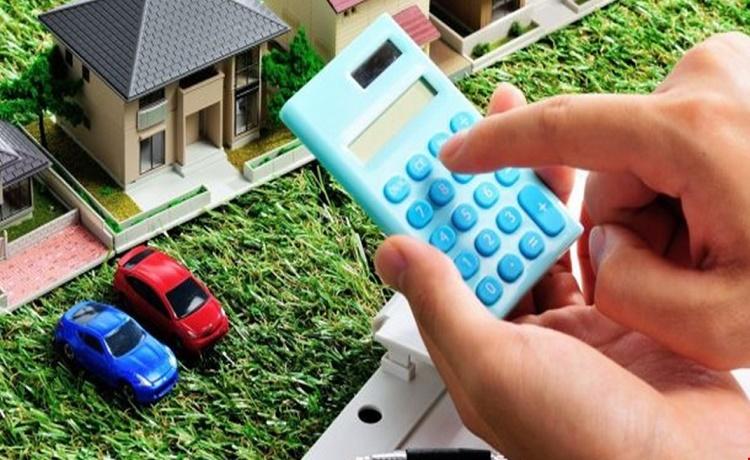 Головне управління ДПС у Харківській області повідомляє, що відповідно до ст.ст. 269, 270 Податкового кодексу України від 02 грудня 2010 року № 2755-VІ зі змінами та доповненнями (далі – ПКУ) платниками земельного податку є власники земельних ділянок, земельних часток (паїв) та землекористувачі, а об’єктами оподаткування – земельні ділянки, які перебувають у власності або користуванні, та земельні частки (паї), які перебувають у власності.Статтею 6 Сімейного кодексу України від 10 січня 2002 року № 2947-ІІІ зі змінами та доповненнями (далі – Сімейний кодекс) визначено, що правовий статус дитини має особа до досягнення нею повноліття. Малолітньою вважається дитина до досягнення нею чотирнадцяти років. Неповнолітньою вважається дитина у віці від чотирнадцяти до вісімнадцяти років.Якщо дитина або особа, дієздатність якої обмежена, не може самостійно здійснювати свої права, ці права здійснюють батьки, опікун або самі ці особи за допомогою батьків чи піклувальника (ст. 14 Сімейного кодексу).Згідно із п. 99.2 ст. 99 ПКУ грошові зобов’язання малолітніх/неповнолітніх осіб виконуються їх батьками (усиновителями), опікунами (піклувальниками) до набуття малолітніми/неповнолітніми особами цивільної дієздатності в повному обсязі.Батьки (усиновителі) малолітніх/неповнолітніх і малолітні/неповнолітні у разі невиконання грошових зобов’язань малолітніх/неповнолітніх несуть солідарну майнову відповідальність за погашення грошових зобов’язань та/або податкового боргу.Відповідно до п. 1 ст. 34 Цивільного кодексу України від 16 січня 2003 року № 435-ІV зі змінами та доповненнями повну цивільну дієздатність має фізична особа, яка досягла вісімнадцяти років (повноліття).Статтею 67 Конституції України передбачено, що кожен зобов’язаний сплачувати податки і збори в порядку і розмірах, встановлених законом.Перелік категорій фізичних осіб, які звільняються від сплати земельного податку, визначено у п. 281.1 ст. 281 ПКУ, але пільги щодо сплати земельного податку для малолітніх та неповнолітніх дітей не передбачені.Підставою для нарахування земельного податку є дані державного земельного кадастру (п. 286.1 ст. 286 ПКУ).Отже, земельний податок за земельні ділянки, що знаходяться у власності малолітніх та неповнолітніх дітей, нараховується на загальних підставах, і сплачується батьками, опікунами або самими малолітніми та неповнолітніми дітьми за допомогою батьків чи піклувальників.